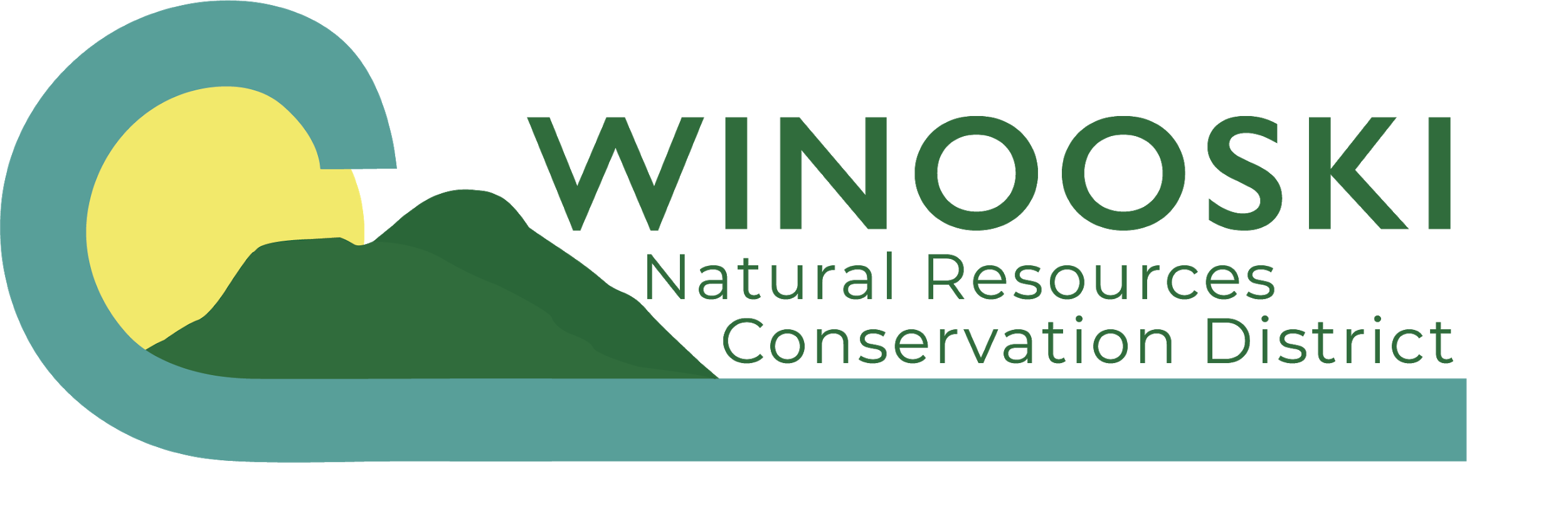 Trees for Streams Stewardship ChecklistSite Name: ________________What to BringWork/garden glovesLong pants and long sleeved shirtsSturdy work bootsPlastic garbage bagsPlanting plan maps1. HomeworkBefore you go, study the site mapStudy the tree species in the planting planKnow how to identify wild parsnip and poison ivy. These harmful plants are present at some of our sites. If you encounter them, please proceed with caution. Know how to be "tick smart" and check for ticks when you get home. 2. Get to Know the Trees at Your SiteThis site was originally planted in ___ in partnership with ______________. Some species were planted with protective tubes to prevent damage from beavers and field mice. Others were planted without tubes. Learn how to identify these trees using clues from their bark, leaves and branching pattern.3. Tree InventoryIf working as a team it can be helpful to assign two people to complete a tree inventory while others work on site maintenance. People completing the inventory should count every tree that they notice that seems to have been planted by WNRCD. You'll probably miss a few here and there, so it's OK if your total #s don't align perfectly with the planting plan. The most important thing is to identify trends, so do your best!We recommend using tally marks or dots to count as you go. Tally the # of trees that are alive and seem healthy in one column. Tally the # of trees that are damaged or dead in another column. Write any notes about damage in the third column. This could include chewing at the base of the tree (probably from field mice), chewing on the top of the tree (may be deer), beaver damage, excessive vines or other causes of damage. 4. Site MaintenancePull weeds in a 1 foot circle around the base of the tree. Additionally, remove any vines climbing up tree stems.Remove any trash that you notice on site.Remove tree tubes only if tree diameter is as thick as a baseball bat, or if plastic tube is starting to peel away from the tree. Tree tubes can be disposed of in the trash.5. Wrapping UpAfter each visit, please log your hours here: https://forms.gle/arNwhQppgWzUxMyt7 If you take a few photographs of the site and send them to kristen@winooskinrcd.org These photos help us track our progress and can help convince organizations to fund our future tree planting projects!Please scan or photograph this reporting sheet and send to kristen@winooskinrcd.org Thank you for your hard work. Our streams thank you!Species# plantedTubes or NotTOTALSpecies Name# alive# damaged or deadNotes on tree damage observedTOTAL